Personal FinanceTopics Included: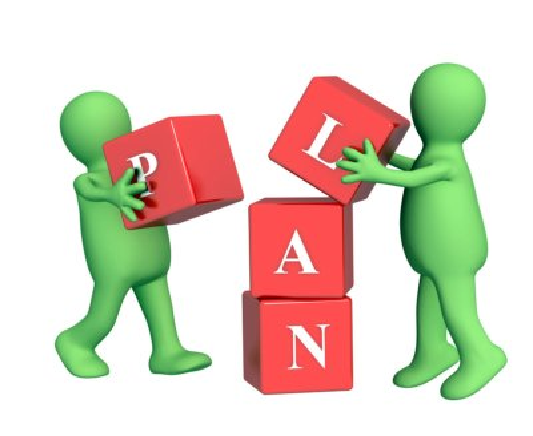 Employment/taxesCareer planning/Student LoansBudgetingInvestmentsFinancial servicesCreditConsumer purchasingPretests: 
 Economic Literacy Test JumpStart Personal Financial Literacy TestMrs. Taylor's PF SurveyMrs. Taylor's PF Survey 2Mrs. Taylor's PF Survey 3How Much Do You Know About Money?All course topics!My Money.Gov Great videos on all finance topics More videos and games Financial Tools/Calculators Better Money Habits Videos Tax Help    Feed The PigBanking WebsitesBanking Fees ArticleFees Article 2Checkbook ManagementCheckbook ReconciliationDebit Card AdviceIns & Outs of Debit CardsCredit WebsitesStudent Loan Do's and Don'tsHow Credit Score Affects Your Life VideoCNN Money WebsiteCredit CalculatorsMike & Molly On DebtCredit Card ReviewThe Spending GameCareer PlanningChoosing a CollegeCompare CollegesCareer ResearchCareer ClustersInterest InventoryCareer Interest QuestionnaireACT PrepReal Life 101--Career/College PrepWhat Can I Do With This Major?Career VideosStudent LoansWorkplace Essential Skills VideoCollege Majors--GraphFAFSA VideosOccupational Outlook HandbookInvestment WebsitesRoth Ira's???Stock Analysis   Basic Investing VideoCompound Interest ArticleInvestment Basics ArticleOnline Investment QuizNew York Stock Exchange SiteRisk Tolerance QuizStock Market in 3 minutes!Discovery Channel Stock Market Explanation1952 Stock Market in Cartoon VideoConsumerism WebsitesCar PurchasingKelly Blue Book Car Buying Tips How to Buy A CarHousingRent vs OwningIdentity TheftID TheftPhishingFraudulent Check SchemesGroceriesGrocery Shopping TipsBudgeting WebsitesBudgetingBudgeting WS Budgeting SimulationMoney PersonalityBudget BuddyThe MintBudgeting Basics TutorialBetter Money Habits VideosCosby on Budgeting!